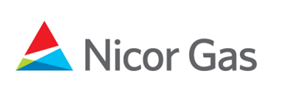 Pressure AuthorizationNicor Gas’ standard delivery pressure is ¼ pound per square inch gauge (PSIG).  I am requesting: (please check one)Standard delivery pressure (¼ PSIG)-- OR--High delivery pressure (≥2 PSIG)*  Delivery pressure requested:       PSIG*If you are requesting high delivery pressure, please indicate the reason below:Equipment specifications require high pressure (please provide documentation)Existing/proposed piping size requires high pressureContinued on Page 2Proposed Gas-Fired Equipment ListPlease provide complete and accurate information about each proposed gas-fired appliance/piece of equipment to allow us to determine the proper size meter and service line to meet your needs.The sizing and construction of all gas facilities (meter/service) are based on the information provided above.  The customer is responsible for the cost of any future facility revisions required due to incorrect load or pressure information provided in this document. By signing below, I understand and agree to the terms and conditions in this request.If you are a contractor working for the responsible party, please sign along with the responsible party.Responsible Party:					   Contractor of Responsible Party:Accept Signature					   	    Accept SignaturePrint Name						    Print NameDate							    DateThank you,PLEASE RETURN TO:     tel       faxCustomer Development     @southernco.comCUSTOMER NAMECUSTOMER NAMETYPE OF BUSINESS OR RESIDENTIAL TYPE OF BUSINESS OR RESIDENTIAL TAX ID#  (Business only)CUSTOMER PHONE NUMBERFAX NUMBEREMAIL ADDRESSEMAIL ADDRESSEMAIL ADDRESSSERVICE ADDRESSSERVICE ADDRESSTOWNSTATEZIP CODEBILLING ADDRESS  (if different than above)BILLING ADDRESS  (if different than above)TOWNSTATEZIP CODEApplianceMaximum BTU InputMinimum Required Gas PressureHours/Days of OperationExample: Rooftop Heater200,000¼ PSIG24 x 71)      2)      3)      4)      5)      6)      7)      8)      9)      10)      				Total Maximum BTU Input